Комитет Администрации Волчихинского района по образованию и делам молодежимуниципальное казенное общеобразовательное учреждение «Правдинская средняя школа»                                                          ПРИКАЗ№ ____                                                                         п. Правда  от«_31__»__08__2015г.О режиме работы ОУ на 2015-2016 учебный год.В целях эффективной организации деятельности коллектива школы в течение  2015-2016 учебного года, исходя из учебного планаП Р И К А З Ы В А Ю:Утвердить годовой календарный график 2015-2016 учебного года (см. приложение 1).Установить следующий режим работы образовательного учреждения:Распределение классов:по сменам:1 смена: 1,2,3,4,5,6,7,8,9,10, 11 классы;по продолжительности учебной недели:- 1 классы – пятидневная учебная неделя,- 2-11 классы – шестидневная учебная неделя.2.2.      Начало занятий в   -  8.30.2.3.      Понедельник -  общешкольная линейка, передача дежурства .2.4.     Вход обучающихся в здание  - с  8.10.2.5. После  звонка ученики и учителя должны находиться в кабинетах. По окончании урока учитель и ученики выходят из  класса. Дежурные учащиеся открывают  форточки и проветривают помещение. В соответствии с графиком дежурства учителя вместе с учащимися дежурного класса дежурят  в коридоре, обеспечивая порядок и дисциплину.2.6. Расписание звонков на уроки (см. приложение 2).2.7. Продолжительность перемен (см. приложение 2).2.8. Утвердить график питания (см. приложение 3)Утвердить графики дежурства администрации и учителей в течение недели 3. Для организации внеклассной работы закрепить за классами следующие кабинеты:1кл.- №5 Кизь Е.В. 2кл. №4 Натарова В.В.3кл.№22  Мадышева Т.М.4кл. №22  Мадышева Т.М.5кл.№ 11 Цайслер С.Н.6кл. № 3  Гулина К.Ю.7 кл.- №21  Тюкова Н.М.8-9 кл. -  (мастерская) Лукина М.О.л. № 7 Гурская Е.И.Назначить заведующих кабинетами:Гулина К.Ю. - №3Натарова В.В. - №4Кизь Е.В. - № 5Маточкина В.Д. - №6Гурская Е.И. – №7Раздобудько Н.В. - № 8, библиотекаРусаков Н.А. -№ 10Цайслер С.Н. - № 11Лукина М.О. -  мастерская Тюкова Н.М. - №21Мадышева Т.М. – 22Кулешов И.И. - №27Цуканова А.В. - № 1 (спортивный  зал)- Заведующим кабинетами руководствоваться  положением «Об  учебном кабинете»Назначить ответственными по уходу за цветами в школе:Гурскую Е.И. – учителя биологииШулеву Т.В. -  уборщицу служебных помещенийназначить ответственными за оформление:  -информационный стенд «Пульс школы»-  Мадышеву Т.М., Гулину К.Ю.              - по безопасности дорожного движения    -  Гулину К.Ю.              - «Тебе,выпускник» , информация для учителя  - Мадышева Т.М.              - «Фотогалерея» – Цайслер С.Н., Натарову В.В.Определить посты учеников дежурного класса:входные двери, раздевалка, столовая, коридор.  Распределить  территорию школы по классам  согласно схеме.Генеральную уборку кабинетов и закреплённых участков двора производить  еженедельно по пятницам. Для проведения генеральной уборки привлекать обучающихся только при наличии согласия родителей (законных представителей).Начало работы каждого учителя - за 15 минут до начала своего первого урока.Дежурство учителя начинается за 30 минут до первого урока и заканчивается в 15.00Классный руководитель приходит в образовательное учреждение к первому уроку ( проверка состояния здоровья учащихся класса, проверка наличия школьных принадлежностей у отдельных обучающихся, выборочная проверка домашнего задания).Уч-ся 2-9 кл. аттестовать по четвертям, уч-ся 10-11 кл. аттестовать по полугодиям. Внесение изменений в классный журнал (зачисление и выбытие учеников) осуществляет только классный руководитель. Исправление оценок в классном журнале не допускается.Работа спортивных секций, кружков, кабинета информатики проводится по заранее утвержденному  графику. Проведение всех внеклассных мероприятий допускается до 20.00В дни, когда в школе не проводятся занятия: погодные условия, осенние, зимние, весенние, летние каникулы, каждый учитель  обязан отработать норму часов педагогической работы, предусмотренной его тарификацией на начало учебного года с 9-00Классным руководителям:закрепить в кабинете за учениками постоянное место с целью их материальной ответственности за сохранность мебели ;не допускать на уроки учеников в верхней одежде и без сменной обуви;сопровождать детей в столовую и присутствовать при приёме пищи детьми. За сохранность учебного кабинета и имеющегося в нём имущества несёт полную ответственность (в том числе и материальную) учитель, работающий в этом помещении.Ведение дневников считать обязательным для каждого ученика . Классным руководителям  следить за ведением дневников.Выход на работу учителя, воспитателя или любого сотрудника после болезни возможен только при предъявлении директору листа нетрудоспособности после предупреждения заместителя директора по УВР.Категорически запрещается:отпускать учеников с уроков на различные мероприятия;курение учителей, учеников и сотрудников в здании школы и на территории;допускать посторонних лиц на уроки без разрешения директора;производить замену уроков по договорённости между учителями без разрешения администрации школы;приносить на территорию и здание школы взрывчатые и химические вещества, спиртные напитки, наркотики, огнеопасные вещества, табачные изделия, токсичные вещества, яды;использовать ненормативную лексику;мужчинам и юношам ходить по школе в головных уборах;ходить по школе в верхней одежде;играть в азартные игры;посторонним лицам,  проходить в школу  без разрешения администрации школы;пропускать без уважительной причины уроки. Дежурному администратору:осуществлять контроль  за организацией дежурства. требовать от обучающихся, замеченных в курении объяснительные записки;предоставлять докладные на имя директора о нарушениях внутреннего распорядка учащимися и педагогами; классным руководителям вызывать родителей обучающихся и информировать их о нарушении действующего законодательства (ФЗ от 10 июля 2001 г. № 87 об ограничении табака);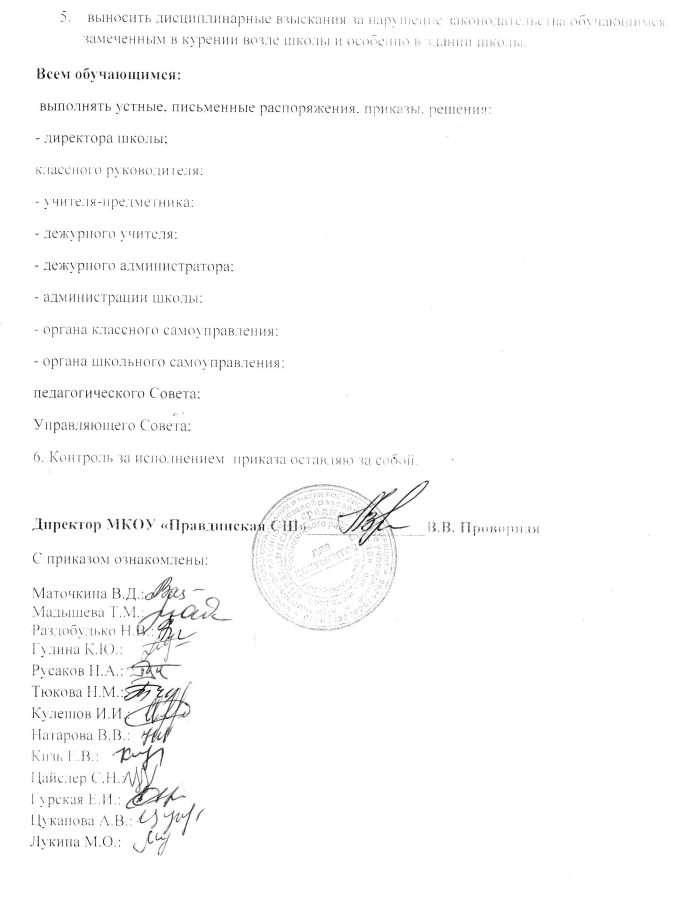 классдежурный учитель руководительдежурный учительнеделя11-10Гурская Е.И.1,5,9,14,20,24,28,33,379-8Лукина М.О.Натарова В.В.2,6,11,15,21,25,29,34,386-7Гулина К.Ю.Тюкова Н.М.3,7,12,16,22,26,30,35,395Цайслер С.Н.Мадышева Т.М.4,8,13,17,23,27,32,36,40